ที่ มท ๐๘๑๐.๒/ว							         กรมส่งเสริมการปกครองท้องถิ่น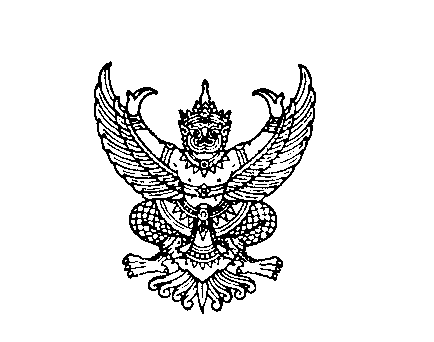 		ถนนนครราชสีมา เขตดุสิต กทม. ๑๐๓๐๐	มิถุนายน 2564		เรื่อง  		รายชื่อผู้เข้ารับการทดสอบวัดระดับความรู้ภาษาอังกฤษของกรมส่งเสริมการปกครองท้องถิ่น ประจำปี 2564เรียน  	ผู้ว่าราชการจังหวัด (ตามบัญชีแนบท้าย)อ้างถึง	หนังสือกรมส่งเสริมการปกครองท้องถิ่น ที่ มท 0810.2/ว 454 ลงวันที่ 5 มีนาคม 2564สิ่งที่ส่งมาด้วย	1. สำเนาประกาศกรมส่งเสริมการปกครองท้องถิ่น เรื่อง รายชื่อผู้เข้ารับการทดสอบวัดระดับ		   ความรู้ภาษาอังกฤษของกรมส่งเสริมการปกครองท้องถิ่น ประจำปี 2564		ลงวันที่         มิถุนายน 2564			        	                    จำนวน  1 ชุด		2. แนวทางในการเข้ารับการทดสอบวัดระดับความรู้ภาษาอังกฤษ	ของกรมส่งเสริมการปกครองท้องถิ่น ประจำปี 2564	 	       จำนวน  1 ฉบับ		ตามที่กรมส่งเสริมการปกครองท้องถิ่น แจ้งกำหนดจัดการทดสอบวัดระดับความรู้ภาษาอังกฤษของกรมส่งเสริมการปกครองท้องถิ่น ประจำปี 2564 ในวันอังคารที่ 3 สิงหาคม 2564 เวลา 09.00 – 12.00 น. ณ สถาบันการต่างประเทศเทวะวงศ์วโรปการ ศูนย์ราชการเฉลิมพระเกียรติฯ เขตหลักสี่ กรุงเทพฯ และขอความร่วมมือจังหวัดประชาสัมพันธ์การทดสอบดังกล่าวให้ข้าราชการสำนักงานส่งเสริมการปกครองท้องถิ่นจังหวัด และข้าราชการ/พนักงานส่วนท้องถิ่นภายในจังหวัดทราบ โดยหากประสงค์จะเข้ารับการทดสอบขอให้ดำเนินการตามขั้นตอนที่กำหนด นั้น	กรมส่งเสริมการปกครองท้องถิ่น ได้จัดทำประกาศกรมส่งเสริมการปกครองท้องถิ่น          เรื่อง รายชื่อผู้เข้ารับการทดสอบวัดระดับความรู้ภาษาอังกฤษของกรมส่งเสริมการปกครองท้องถิ่นประจำปี 2564 เรียบร้อยแล้ว จึงขอความร่วมมือจังหวัดแจ้งผู้มีรายชื่อให้ตรวจสอบความถูกต้องของชื่อ – สกุล ตำแหน่ง   และสังกัด พร้อมทั้งเข้ารับการทดสอบตาม วัน เวลา และสถานที่ดังกล่าว ทั้งนี้ สามารถตรวจสอบรายชื่อผู้เข้ารับการทดสอบทาง www.dla.go.th หัวข้อ “หนังสือราชการ” ได้อีกช่องทางหนึ่ง รายละเอียดปรากฏตามสิ่งที่ส่งมาด้วย	จึงเรียนมาเพื่อโปรดพิจารณา ขอแสดงความนับถือ                   	                      (นายประยูร รัตนเสนีย์)อธิบดีกรมส่งเสริมการปกครองท้องถิ่นกองพัฒนาและส่งเสริมการบริหารงานท้องถิ่นกลุ่มงานวิชาการและวิจัยเพื่อการพัฒนาท้องถิ่นโทร.  ๐ ๒๒๔๑ ๙๐๐๐ ต่อ ๒๒๑4 โทรสาร  ๐ ๒๒๔๓ ๑๘๑๒